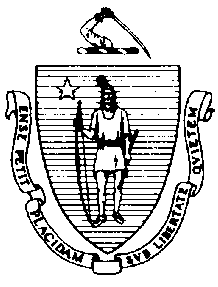 The Executive Office of Health and Human ServicesDepartment of Public HealthBureau of Environmental HealthCommunity Sanitation Program67 Forest Street, Suite # 100Marlborough, MA 01752Phone: 617-695-7446October 4, 2019Michael Rodrigues, SuperintendentMCI Concord965 Elm StreetP.O. Box 9106Concord, MA 01742		(electronic copy)Re: Facility Inspection - Northeastern Correctional Center, ConcordDear Superintendent Rodrigues:In accordance with M.G.L. c. 111, §§ 5, 20, and 21, as well as Massachusetts Department of Public Health (Department) Regulations 105 CMR 451.000: Minimum Health and Sanitation Standards and Inspection Procedures for Correctional Facilities; 105 CMR 480.000: Storage and Disposal of Infectious or Physically Dangerous Medical or Biological Waste (State Sanitary Code, Chapter VIII); 105 CMR 590.000: Minimum Sanitation Standards for Food Establishments (State Sanitary Code Chapter X); the 2013 Food Code; 105 CMR 500.000 Good Manufacturing Practices for Food; and 105 CMR 205.000 Minimum Standards Governing Medical Records and the Conduct of Physical Examinations in Correctional Facilities; the Department’s Community Sanitation Program (CSP) conducted an inspection of the Northeastern Corrections Center on September 30, 2019 accompanied by Sargent Joel Canfield. Violations noted during the inspection are listed below including 193 repeat violations:HEALTH AND SAFETY VIOLATIONS(* indicates conditions documented on previous inspection reports)GRALTON HALLLobby	No Violations NotedControl105 CMR 451.353*	Interior Maintenance: Ceiling paint damaged105 CMR 451.200*	Food Storage, Preparation and Service: Food preparation not in compliance with          105 CMR 590.000, interior of microwave oven dirty 105 CMR 451.353	Interior Maintenance: Unlabeled chemical bottleLibrary 105 CMR 451.353	Interior Maintenance: Missing heater cover105 CMR 451.353	Interior Maintenance: Wall vent dustyDay Room 105 CMR 451.200	Food Storage, Preparation and Service: Food storage not in compliance with                105 CMR 590.000, ice machine dirty  Shift Commander’s Office	No Violations NotedRecords105 CMR 451.353	Interior Maintenance: Light not secured to the ceiling Work Release Office	No Violations NotedWEST UPFemale Staff Bathroom  	No Violations NotedInmate Bathroom 105 CMR 451.123*	Maintenance: Floor finish damaged in shower # L1, L2, R1, and R2105 CMR 451.130*	Plumbing: Plumbing not maintained in good repair, shower # R2 out-of-order105 CMR 451.130	Hot Water: Shower water temperature recorded at 780F in shower # L1105 CMR 451.123	Maintenance: Ceiling vent dusty above toilets and near showers105 CMR 451.123	Maintenance: Shower curtains dirty in shower # L1, L2, R1, and R2105 CMR 451.123	Maintenance: Area around showers dirtyCells105 CMR 451.350*	Structural Maintenance: Window cracked in cell # 141105 CMR 451.353*	Interior Maintenance: Light cover missing in cell # 144105 CMR 451.141*	Screens: Screen damaged in cell # 147105 CMR 451.141	Screens: Screen damaged in cell # 151105 CMR 451.353	Interior Maintenance: Floor paint damaged in cell # 151Hallway105 CMR 451.353	Interior Maintenance: Hall fan dusty CPO Office	No Violations NotedWEST DOWNMale Staff Bathroom105 CMR 451.123	Maintenance: Wall vent dusty 	Inmate Bathroom105 CMR 451.123*	Maintenance: Floor finish damaged in shower # L1, L2, R1, and R2105 CMR 451.123*	Maintenance: Paint damaged on ceiling access panel in shower # L2, R1, and R2 105 CMR 451.123*	Maintenance: Ceiling vent dusty105 CMR 451.123*	Maintenance: Ceiling paint damaged105 CMR 451.123*	Maintenance: Soap scum on shower curtains in shower # L1, L2, R1, and R2105 CMR 451.123*	Maintenance: Mold on ceiling 105 CMR 451.123	Maintenance: Shower # R2 out-of-orderCells105 CMR 451.350	Structural Maintenance: Window damaged in cell # 124105 CMR 451.103		Mattresses: Mattress damaged in cell # 121105 CMR 451.141	Screens: Screen damaged in cell # 123Union Office				No Violations NotedBooking Office105 CMR 451.350*	Structural Maintenance: Window damagedHallway105 CMR 451.130*	Plumbing: Plumbing not maintained in good repair, low water pressure at the water fountain105 CMR 451.353	Interior Maintenance: Ceiling paint damaged EAST UPMail Room	Unable to Inspect - LockedHallway105 CMR 451.353		Interior Maintenance: Water fountain dirty Janitor’s Closet105 CMR 451.353*	Interior Maintenance: Ceiling vent dusty Inmate Bathroom105 CMR 451.123*	Maintenance: Wall damaged in shower # R2105 CMR 451.123*	Maintenance: Wall damaged near heater105 CMR 451.123*	Maintenance: Floor finish damaged in shower # L1, L2, R1, and R2105 CMR 451.130	Plumbing: Plumbing not maintained in good repair, drain cover missing in shower # L2 105 CMR 451.130	Plumbing: Plumbing not maintained in good repair, shower # R1 and R2 leaking105 CMR 451.123*	Maintenance: Light covers missing 105 CMR 451.123*	Maintenance: Lights rusted105 CMR 451.123	Maintenance: Ceiling vent dusty near showers and toilets105 CMR 451.130	Plumbing: Plumbing not maintained in good repair, water under the sink continuously running 105 CMR 451.130	Plumbing: Plumbing not maintained in good repair, missing shower drain cover in shower # L2105 CMR 451.123	Maintenance: Wet mop stored in bucket105 CMR 451.123	Maintenance: Ceiling paint damaged105 CMR 451.130	Hot Water: Shower water temperature recorded at 650F in shower # L2Cells105 CMR 451.141*	Screens: Screen damaged in cell # 127, 128, 133, and 136105 CMR 451.141	Screens: Screen damaged in cell # 132 and 135105 CMR 451.353*	Interior Maintenance: Floor damaged in cell # 127 105 CMR 451.353	Interior Maintenance: Floor damaged in cell # 138105 CMR 451.350*	Structural Maintenance: Window damaged in cell # 128105 CMR 451.350*	Structural Maintenance: Hole in window sill in cell # 136 and 138Fire Escape  105 CMR 451.360*	Protective Measures: Effective measures against the presence of birds on the premises not taken, bird feces covered the groundEAST DOWNHallway105 CMR 451.353*		Interior Maintenance: Water fountain dirty 105 CMR 451.350*	Structural Maintenance: Ceiling damaged near exit door 105 CMR 451.350	Structural Maintenance: Ceiling damaged near bathroom Janitor’s Closet105 CMR 451.353*		Interior Maintenance: Floor surface damaged105 CMR 451.130*	Plumbing: Drain cover missing105 CMR 451.353*	Interior Maintenance: Wet mop stored in bucket105 CMR 451.353	Interior Maintenance: Ceiling vent dusty Inmate Bathroom105 CMR 451.123*	Maintenance: Wall tiles damaged outside of shower # L1, L2, and R1105 CMR 451.123*	Maintenance: Floor finish damaged in shower # L1, L2, R1, and R2105 CMR 451.123*	Maintenance: Walls worn in shower # L1, L2, R1, and R2105 CMR 451.123*	Maintenance: Soap scum on shower curtains in shower # L1, L2, R1, and R2105 CMR 451.123*	Maintenance: Paint damaged on ceiling access panel105 CMR 451.123*	Maintenance: Ceiling vent dusty near showers105 CMR 451.123*	Maintenance: Ceiling paint damaged throughout105 CMR 451.123*	Maintenance: Floor epoxy damaged throughout the bathroom105 CMR 451.123*	Maintenance: Hole in shower # R1105 CMR 451.123	Maintenance: Ceiling light rusted105 CMR 451.123	Maintenance: Ceiling light not working105 CMR 451.130	Plumbing: Plumbing not maintained in good repair, left sink leaking 105 CMR 451.130	Plumbing: Plumbing not maintained in good repair, shower # R1 and L2 leaking 105 CMR 451.130	Plumbing: Plumbing not maintained in good repair, shower # R2 out-of-order 105 CMR 451.126	Hot Water: Hot water temperature recorded at 640F at handwash sinkCells105 CMR 451.350*	Structural Maintenance: Window broken in cell # 101 and 109105 CMR 451.353*	Interior Maintenance: Floor damaged in cell # 111 105 CMR 451.353*	Interior Maintenance: Ceiling paint damaged in cell # 107105 CMR 451.353*	Interior Maintenance: Light cover missing in cell # 103105 CMR 451.353	Interior Maintenance: Blinds damaged in cell # 113105 CMR 451.353	Interior Maintenance: Floor damaged in cell # 102 and 103105 CMR 451.141	Screens: Screen damaged in cell # 107105 CMR 451.353	Interior Maintenance: Hole in wall above the bed in cell # 108105 CMR 451.353	Interior Maintenance: Wall damaged in cell # 111BASEMENTBoiler Room   	No Violations NotedEquipment Storage 105 CMR 451.353	Interior Maintenance: Area generally dirty Laundry 105 CMR 451.331*	Radiators and Heating Pipes: Pipes not properly insulated105 CMR 451.353	Interior Maintenance: Lint build-up behind washers and dryers and wallsCulinary Art Program Storage105 CMR 451.353*	Interior Maintenance: Ceiling light cover damaged105 CMR 451.353*	Interior Maintenance: Floor damaged105 CMR 451.360*	Protective Measures: Effective measures against the presence of mice on the premises not taken, mouse droppings observed105 CMR 451.353	Interior Maintenance: Ceiling tiles missing Electrical Room105 CMR 451.350*	Structural Maintenance: Ceiling damaged105 CMR 451.353	Interior Maintenance: Floor damagedCULINARY ARTS PROGRAMThe following Food Code violations listed in BOLD were observed to be corrected on-site.Dining Room (side closet)FC 6-501.12(A)	Maintenance and Operation; Premises, Structure, Attachments, and Fixtures - Methods: Facility not cleaned as often as necessary, mouse droppings observed underneath soda machine  Dining Room	No Violations NotedKitchenFC 5-205.15(B)*	Plumbing System, Operations and Maintenance: Plumbing system not maintained in 	good repair, 2-compartment sink leakingFC 6-501.12(A)*	Maintenance and Operation; Cleaning: Facility not cleaned properly, mouse droppings observed in cabinetFC 4-501.112(A)(2)	Maintenance and Operation, Equipment: Inadequate water temperature in the mechanical warewashing machine, wash solution not meeting temperatureFC 4-302.13	Numbers and Capacities, Utensils, Temperature Measuring Devices, and Testing Devices: No irreversible registering temperature measuring device readily accessible to measure the surface temperature of the utensilPfFC 3-501.17(B) 	Limitation of Growth of Organisms of Public Health Concern, Temperature and Time Control: Refrigerated time/temperature control for safety food prepared and packaged by a food processing plant was not clearly marked to indicate the day or date by which the food shall be consumed or discardedPf, salad dressing missing a dateFC 4-501.11(B)	Maintenance and Operation, Equipment: Equipment components not maintained is a state of good repair, gaskets damaged on left refrigeratorFC 4-204.113	Design and Construction, Functionality: Warewashing machine missing an easily accessible and readable data plateFC 4-903.11(B)(2) 	Protection of Clean Items; Storing: Equipment and Utensils not stored covered or inverted, plates under prep table not invertedCulinary ShedFC 6-201.11*	Design, Construction and Installation: Floor not easily cleanable, floor damaged  FC 4-501.11(B)*	Maintenance and Operation, Equipment: Equipment components not maintained in a 	state of good repair, gaskets damaged on cooler # 3 FARM DORM1st FLOORLobby	No Violations NotedCPO Office – East Down Side105 CMR 451.353*	Interior Maintenance: Ceiling tiles damaged  105 CMR 451.353*	Interior Maintenance: Missing electrical outlet cover CPO Office – West Down Side	Unable to Inspect – LockedControl	No Violations NotedStaff Bathroom # 2105 CMR 451.123	Maintenance: Wall fan dusty  Deputy Superintendent’s Area	No Violations NotedStaff Bathroom # 1105 CMR 451.353	Interior Maintenance: Unlabeled chemical bottleEAST DOWN (26-49)Hallway105 CMR 451.350*	Structural Maintenance: Door not rodent and weathertightUrine Lab105 CMR 451.353	Interior Maintenance: Unlabeled chemical bottleShower Room105 CMR 451.123	Maintenance: Holes in the ceiling where the pipes were connected105 CMR 451.130	Hot Water: Shower water temperature recorded at 850F105 CMR 451.123	Maintenance: Soap scum on walls in shower # 1-3105 CMR 451.123	Maintenance: Shower curtain dirty in shower # 1-3105 CMR 451.130	Plumbing: Plumbing not maintained in good repair, first shower leakingCells105 CMR 451.320*	Cell Size: Inadequate floor space in all cells105 CMR 451.353*	Interior Maintenance: Wall cracked under sink in cell # 36 and 42105 CMR 451.353*	Interior Maintenance: Floor damaged in cell # 41105 CMR 451.353	Interior Maintenance: Ceiling paint damaged in cell # 28, 38, 42, and 44105 CMR 451.353	Interior Maintenance: Wall rusted around sink in cell # 29105 CMR 451.353	Interior Maintenance: Blocked vent in cell # 31105 CMR 451.353	Interior Maintenance: Ceiling damaged in cell # 35WEST DOWN (02-24)Barber Shop	No Violations NotedSlop Sink Room   105 CMR 451.353	Interior Maintenance: Wet mop lying in the sinkHallway	No Violations NotedShower Room105 CMR 451.123*	Maintenance: Wall vent dusty 105 CMR 451.130*		Plumbing: Plumbing not maintained in good repair, floor drain cover missing in 		shower # 3105 CMR 451.123*	Maintenance: Curtains dirty in shower # 1-3105 CMR 451.123*	Maintenance: Wall tile damaged in shower # 1 and 2105 CMR 451.123	Maintenance: Soap scum on walls in shower # 1-3105 CMR 451.123	Maintenance: Ceiling tile missing from shower room  105 CMR 451.123	Maintenance: Wall tile damaged in shower room   Cells	Cell # 23 – Out-of-Service105 CMR 451.320*	Cell Size: Inadequate floor space in all cells105 CMR 451.353*	Interior Maintenance: Ceiling paint damaged in cell # 13 and 21105 CMR 451.353	Interior Maintenance: Ceiling paint damaged in cell # 12105 CMR 451.353*	Interior Maintenance: Floor damaged in cell # 17 and 18105 CMR 451.353*	Interior Maintenance: Wall damaged in cell # 18 and 21105 CMR 451.353*	Interior Maintenance: Wall bubbling in cell # 19105 CMR 451.353*	Interior Maintenance: Ceiling bubbling in cell # 11105 CMR 451.353	Interior Maintenance: Floor damaged in cell # 16105 CMR 451.353	Interior Maintenance: Ceiling bubbling in cell # 7 and 13105 CMR 451.353	Interior Maintenance: Wall rusted around toilet in cell # 22105 CMR 451.130	Plumbing: Plumbing not maintained in good repair, sink faucet loose in cell # 202nd FLOORClassroom105 CMR 451.353	Interior Maintenance: Missing outlet coverStaff Bathroom 105 CMR 451.353*	Interior Maintenance: Ceiling bubbling outside bathroom105 CMR 451.123	Maintenance: Ceiling vent dusty 105 CMR 451.353	Interior Maintenance: Wall bubbling outside of the bathroom Biohazard Storage	No Violations NotedJanitor’s Closet105 CMR 451.353	Interior Maintenance: Wall vent dusty CPO Office # 1	Unable to Inspect – LockedCPO Office # 2	No Violations NotedACA/EHSO Office	No Violations NotedDOT Office	Unable to Inspect – LockedDOS Office105 CMR 451.353*	Interior Maintenance: Ceiling tiles water stainedHSU105 CMR 451.353*	Interior Maintenance: Medical table damaged 105 CMR 480.500(A)(3)	Procedures; Records; Record-Keeping Log: Written documentation for blood borne pathogen training not available105 CMR 480.500(A)	Procedures; Records; Record-Keeping Log: Written procedures for maintaining compliance with 480.000 not availableEAST UP (76-99)Hallway	No Violations NotedShower Room	No Violations Noted Cells		Unable to Inspect – Under RenovationTrash Closet	No Violations NotedWEST UP (51-74)Hallway105 CMR 451.350*	Structural Maintenance: Door not rodent and weathertight105 CMR 451.353	Interior Maintenance: Standing fan dusty  Shower Room105 CMR 451.130	Hot Water: Shower water temperature 910F in shower # 1105 CMR 451.123*	Maintenance: Curtains dirty in shower # 1-3105 CMR 451.123*	Maintenance: Soap scum on walls in shower # 1-3105 CMR 451.123	Maintenance: Wall vent fan dusty 105 CMR 451.123	Maintenance: Soap scum on floors in shower # 1-3105 CMR 451.130	Plumbing: Plumbing not maintained in good repair, shower # 2 out-of-order105 CMR 451.123	Maintenance: Caulking loose in shower # 3Trash Closet105 CMR 451.353	Interior Maintenance: Electric box not secured to wallSlop Sink Area	No Violations NotedCells	Cell # 55 - Out of Service105 CMR 451.320*	Cell Size: Inadequate floor space in all cells105 CMR 451.353	Interior Maintenance: Wall damaged behind sink in cell # 68105 CMR 451.353	Interior Maintenance: Wall damaged behind toilet in cell # 58, 59, 68, and 73FOOD SERVICE AREAThe following Food Code violations listed in BOLD were observed to be corrected on-siteDay RoomFC 6-501.12(A)*	Maintenance and Operation; Cleaning: Facility not cleaned properly, ceiling fans dusty FC 6-201.11	Design, Construction, and Installation; Cleanability: Walls not smooth and easily cleanable, wall damaged throughout the areaFC 6-201.11	Design, Construction, and Installation; Cleanability: Walls not smooth and easily cleanable, hole in wall close to the door  Dining RoomFC 6-501.12(A)*	Maintenance and Operation; Cleaning: Facility not cleaned properly, ceiling fans dusty FC 6-201.11*	Design, Construction, and Installation; Cleanability: Walls not smooth and easily cleanable, wall paint damaged Food Service Line	No Violations NotedKitchenFC 6-501.11*	Maintenance and Operation; Repairing: Facility not in good repair, several glass window panels broken throughout kitchenFC 4-501.11(B)	Maintenance and Operation, Equipment: Equipment components not maintained in a 	state of good repair, gaskets damaged on warmer side of warmer/cooler unitFC 4-501.11(A)	Maintenance and Operation, Equipment: Equipment not maintained in a state of good repair, door to warming side of warmer/cooler unit doesn’t close tightly Slop Sink and Inmate Bathroom105 CMR 451.123	Maintenance: Wall damaged Office	No Violations NotedRefrigerator # 1	No Violations NotedBack Hallway	No Violations NotedBuilding # 7		No Violations NotedFreezer # 8	No Violations NotedBASEMENTDay Room105 CMR 451.141	Screens: Screen missing from wall exhaust fan105 CMR 451.353	Interior Maintenance: Walls rusted close to bikeChaplain’s Room105 CMR 451.350*	Structural Maintenance: Ceiling damaged   105 CMR 451.200	Food Storage, Preparation and Service: Food storage not in compliance with                105 CMR 590.000, no functioning thermometer in refrigeratorMuslim Prayer Room105 CMR 451.130*	Plumbing: Plumbing not maintained in good repair, pipes leaking Chemical Area Hallway105 CMR 451.353*	Interior Maintenance: Mold on ceiling tiles 105 CMR 451.353*	Interior Maintenance: Ceiling tiles water stainedChemical Mixing Room  	No Violations NotedChemical Distribution Room  	No Violations NotedPaper Goods Storage	No Violations NotedStorage	No Violations NotedArmorer’s Room  	No Violations NotedTools and Keys Office  	No Violations NotedTool Crib105 CMR 451.350*	Structural Maintenance: Window broken   105 CMR 451.331*	Radiators and Heating Pipes: Pipes not properly insulatedCarpenter’s Shop Area  Electrical Supply105 CMR 451.353*	Interior Maintenance: Insulation stuffed in window105 CMR 451.130	Plumbing: Plumbing not maintained in good repair, drain cover loose  Bathroom  105 CMR 451.123*	Maintenance: Wall damaged  105 CMR 451.123*	Maintenance: Floor damaged  Carpenter’s Shop105 CMR 451.350*	Structural Maintenance: Side door not rodent and weathertightMaintenance 105 CMR 451.200*	Food Storage, Preparation and Service: Food storage not in compliance with                105 CMR 590.000, refrigerator gaskets moldy 105 CMR 123*	Maintenance: Ceiling vent dusty in bathroom105 CMR 451.123	Maintenance: Wall damaged near sinkLaundry Area 105 CMR 451.353*	Interior Maintenance: Ceiling paint damaged105 CMR 451.141*	Screens: Screen missing from wall exhaust fan105 CMR 451.331*	Radiators and Heating Pipes: Pipes not properly insulated105 CMR 451.130*	Plumbing: Plumbing not maintained in good repair, 1 washer leaking 105 CMR 451.353	Interior Maintenance: Debris behind dryers 105 CMR 451.353	Interior Maintenance: Wall fan dusty   105 CMR 451.353	Interior Maintenance: Wall damaged near washersShower Room105 CMR 451.123*	Maintenance: Wall paint damaged above shower stalls105 CMR 451.123*	Maintenance: Wall damaged in shower room105 CMR 451.123*	Maintenance: Pipes not properly insulated, insulation damaged105 CMR 451.123*	Maintenance: Floor finish damaged in shower room105 CMR 451.130*	Plumbing: Plumbing not maintained in good repair, shower drain cover loose in      shower # 1/2, 3/4, 5/6, 7/8, and 9/10105 CMR 451.123*	Maintenance: Shower head casing damaged in shower # 6 105 CMR 451.123*	Maintenance: Shower floor dirty in shower # 1-12105 CMR 451.123*	Maintenance: Wall tiles damaged in shower # 1, 2, 4, 5, 7, 10, 11, and 12105 CMR 451.130*	Plumbing: Plumbing not maintained in good repair, missing dial in shower # 3 and 4105 CMR 451.123*	Maintenance: Shower area very dirty  105 CMR 451.130*	Plumbing: Plumbing not maintained in good repair, shower # 1, 3, and 4 out-of-order105 CMR 451.123*	Maintenance: Curtain dirty in shower # 7105 CMR 451.123	Maintenance: Curtain dirty in shower # 1, 2, 3, 4, 5, 6, 8, 10, and 11105 CMR 451.123	Maintenance: Light out in shower area105 CMR 451.130	Plumbing: Plumbing not maintained in good repair, drain clogged in shower # 1/2 105 CMR 451.123	Maintenance: Standing water in the main shower areaVISITING/RECREATIONAL CENTER/GYMLobby105 CMR 451.353*	Interior Maintenance: Wall tiles damaged around perimeter of lobby105 CMR 451.353*	Interior Maintenance: Wall paint damaged105 CMR 451.353*	Interior Maintenance: Ceiling paint damaged 105 CMR 451.350*	Structural Maintenance: Ceiling bubbling105 CMR 451.130*	Plumbing: Plumbing not maintained in good repair, bubbler out-of-orderMale Visitor’s Bathroom105 CMR 451.123*	Maintenance: Missing floor tiles  105 CMR 451.123*	Maintenance: Partition rustedSearch Room	No Violations NotedFemale Visitor’s Bathroom	No Violations NotedStaff Locker Room105 CMR 451.123	Maintenance: Soap scum on floor in showerFirst Aid Room   	No Violations NotedStaff Bathroom105 CMR 451.123	Maintenance: Ceiling vent dusty   Electrical Room	No Violations NotedCardio Room105 CMR 451.350*	Structural Maintenance: Door not rodent and weathertight105 CMR 451.353*	Interior Maintenance: Furnace cover not securedWeight Room105 CMR 451.350*	Structural Maintenance: Doors not rodent and weathertight105 CMR 451.353	Interior Maintenance: Missing heater covers on floor near windows  Storage Rooms	No Violations NotedFARM SERVICE GARAGE105 CMR 451.200	Food Storage, Preparation and Service: Food storage not in compliance with                105 CMR 590.000, no functioning thermometer in refrigeratorTool Crib Room	No Violations NotedDumpsters105 CMR 451.370*	Garbage Storage: Lids to dumpsters not kept closedSwill Area	No Violations NotedPROGRAM BUILDING105 CMR 451.350*	Structural Maintenance: Side doors not rodent and weathertightIPS Office	No Violations NotedTreasurer’s Office  	No Violations NotedOffice (left)	No Violations NotedClassrooms 	No Violations NotedInmate Bathroom	No Violations NotedStaff Bathroom	No Violations NotedSlop Sink105 CMR 451.353	Interior Maintenance: Wet mop stored in bucketCOW BARNHallway  105 CMR 451.353*	Interior Maintenance: Missing ceiling105 CMR 451.350*	Structural Maintenance: Roof leaks105 CMR 451.353*	Interior Maintenance: Ceiling paint damaged105 CMR 451.353	Interior Maintenance: Hole in ceiling105 CMR 451.353	Interior Maintenance: Ceiling damaged  Property Storage	Unable to Inspect – LockedProperty Room105 CMR 451.350*	Structural Maintenance: Hole in ceiling 105 CMR 451.350*	Structural Maintenance: Ceiling damaged 105 CMR 451.350*	Structural Maintenance: Roof leaksInmate Locker Room105 CMR 451.123*	Maintenance: Baseboard heater damaged105 CMR 451.123	Maintenance: Floor dirty 105 CMR 451.123	Maintenance: Wet mop stored in bucketCow Barn Office 	No Violations NotedHabitat for Humanity Shop105 CMR 451.353	Interior Maintenance: Wet mop stored in bucketRecycling Area  	No Violations NotedObservations and Recommendations The inmate population was 196 at the time of inspection.This facility does not comply with the Department’s Regulations cited above. In accordance with 105 CMR 451.404, please submit a plan of correction within 10 working days of receipt of this notice, indicating the specific corrective steps to be taken, a timetable for such steps, and the date by which correction will be achieved. The plan should be signed by the Superintendent or Administrator and submitted to my attention, at the address listed above.To review the specific regulatory requirements please visit our website at www.mass.gov/dph/dcs and click on "Correctional Facilities" (available in both PDF and RTF formats).To review the Food Establishment Regulations or download a copy, please visit the Food Protection website at www.mass.gov/dph/fpp and click on "Retail food". Then under DPH Regulations and FDA Code click "Merged Food Code" or "105 CMR 590.000 - State Sanitary Code Chapter X - Minimum Sanitation Standards for Food Establishments".To review the Labeling regulations please visit the Food Protection website at www.mass.gov/dph/fpp and click on “Food Protection Program regulations”. Then under Food Processing click “105 CMR 500.000: Good Manufacturing Practices for Food”.This inspection report is signed and certified under the pains and penalties of perjury.									Sincerely,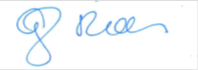 									Amy Riordan, MPH													Field Supervisor, EA III, CSP, BEHcc:	Monica Bharel, MD, MPH, Commissioner, DPHJana Ferguson, Director, BEH	Steven Hughes, Director, CSP, BEHMarylou Sudders, Secretary, Executive Office of Health and Human Services 	(electronic copy) 	Carol A. Mici, Commissioner, DOC   						(electronic copy)             Thomas Turco, Secretary, EOPSS						(electronic copy)Nelson Alves, Director, Policy Development and Compliance Unit 		(electronic copy)	Greg Cebula, EHSO  								(electronic copy)Susan Rask, Health Director, Concord Board of Health				(electronic copy)		Clerk, Massachusetts House of Representatives	Clerk, Massachusetts SenateCHARLES D. BAKERGovernorKARYN E. POLITOLieutenant Governor  